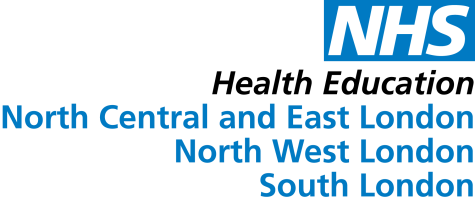 London School of General PracticeStewart House32 Russell SquareLondon WC1B 5DNGlobal Health Fellowship(GHF) Calcutta Rescue Kolkata IndiaJob Description, Person Specification and Terms of Service.Job Title: 		Medical officer/Clinical Fellow in Global Health	Directorate:		Management, Clinical Governance and Clinical responsibilitiesReports to:		Dr Ghosh (Deputy CEO/clinical lead) and Jaydeep Chakraborty (CEO)Key relationships: 	Doctors, medical coordinator, nurses and social workers			Senior Management and supervisors in outpatient and                                 mobile street clinics and school teamIntroductionThere is an increasing demand for Global Health experience to be made available to UK General Practice Trainees. To this end London General Practice in collaboration with Calcutta Rescue (www.calcuttarescue.org) is offering a twelve-month GHF post in Kolkata.London General Practice sees GHF as an opportunity for GP trainees to extend their training and enhance their knowledge and skills in areas that are difficult to achieve within the present three-year programme. As well as develop experience in international health. The trainee will bring added value to the post through the competencies developed in the ST1 and ST2 years.EligibilityThe post is available to GP trainees who are currently in their ST2 placements. Trainees must be able to demonstrate through ARCP approval, acceptable progression in their training. Calcutta Rescue Organisational overviewFollowing its establishment in 1979 by Dr Jack, Calcutta Rescue has grown into a charity with over 150 staff and has a long tradition of western volunteers working alongside local staff. It is a not for profit organisation and does not generate revenue through patients. It provides the following services:Daily clinics at three locations (Talapark, TB DOTS and Nimtala) providing medical treatment and support to a wide variety of patient groups. With specialist services for the management of leprosy, HIV, TB and a mother-baby clinic. A street medicine ambulance programme and a street medicine clinic operating six days a week, providing free medical care to slum areas of Kolkata in 25 different locations. An additional third mobile clinic covering a further six slum areas from where students attend the CR schools.Community Health workers (CHW) work in selected slums. Similar to the Government ASHA (accredited social health activist) model. CHWs are selected from the community to act as health advocates.Two schools for children from the slums in North Kolkata, providing free education, nutritional support and medical care. A handicraft project in Kolkata and a weaving project in the rural areas, providing employment and a living wage to ex-patients and school dropouts.An arsenic program involving the installation of village pumps in rural areas filtering toxic levels of arsenic.Community development including installation of toilets, hand washing stations and safe drinking water facilities.Calcutta Rescue is constantly reviewing and adapting its services to population needs. The street medicine clinic has been an example of this since the acquisition of a new school building in 2015.Job Responsibilities:Patient safety and clinical governanceAudit and quality improvement are recognised as a primary tool in maintaining standards and protecting patients. The GHF would be involved with conducting quality improvement projects, audits and possibly small pieces of research, as agreed in supervision with Dr.Jaydeep CR medical coordinator and Dr Ghosh (deputy CEO and clinical lead). The GHF would help to ensure project continuity to prevent unsuccessful or culturally insensitive interventions being repeated.Management and Leadership:The GHF doctor will work a minimum of two afternoons a week – dependent on clinical and/or managerial duties – at the central office. This will allow for updates to Jaydeep Chakraborty on a regular basisS/he will be invited to attend both the Medical Audit Committee (MAC) meeting, Doctors meetings and operational committee meetings on a monthly basis. Attendance at the Governing Council (GC) and Consultative Board meeting are optional, but are valuable learning experiences. The doctor will learn how decisions are made in allocating limited resources and be part of this process. They will gain experience of how senior management review the various projects and resolve problems.The GHF will manage a volunteer meeting once a month, as well as act as a mentor to the volunteers. This will include discussing problems and provide support through which volunteers can access support and information. They will oversee and supervise specific projects for clinical volunteers which may include quality improvement, audit or researchClinical During the induction period, the doctor will visit all clinical locations and spend time observing and shadowing clinical practice. S/he will be expected to attend 2-3 clinics a week where there are opportunities to experience a wide range of clinical conditions, which are often related to poor living conditions and late presentation. In the early stages direct clinical contact will be mainly supervisory/supernumerary. Translator facilities will be made available.Calcutta Rescue is primarily a primary care provider and the street medicine and Nimtala Clinics will provide opportunities in diagnosing and managing patients with a wide array of presentations. They will also have the opportunity to participate in TB, COPD, diabetes, leprosy and HIV clinics. The clinical setting at the Tala Park and Nimtala clinic are similar to a GP surgery, in that clinical duties are primarily desk-based. Calcutta Rescue has daily phlebotomy clinics at Tala Park Clinic, allowing for basic blood tests according to need. More extensive investigations are performed through government services, or private services with which Calcutta Rescue has a formal referral agreement. Virtually all investigations available in the UK are also available in India. However, the doctor will have to take the cost of specific investigations into account. Where a patient is not able to fund their own investigations, their case will be referred to the doctors’ MAC meeting for approval. Patients both adults and children, attend with a range of conditions from acute presentations of non-life-threatening illness to chronic diseases such as diabetes and hypertension. One of the GHF responsibilities will be to ensure that appropriate guidelines are drafted and adhered to, which will include timely discussions regarding onward referral and follow-up. Calcutta Rescue provides medical care to children, both through the fixed and mobile clinics, as well as through its schools. It runs a school screening programme and programmes for children requiring supplementary feeding and other nutritional benefits, such as iron therapy. The GHF will oversee the monitoring and evaluation of these programmes, as well as participate in clinical assessment of children attending Calcutta Rescue schools and attend monthly multi-disciplinary team (MDT) meetings at the schools. This ensures that medical problems impacting on a child’s attendance are identified, as well as receiving important information about the child’s mental health and social circumstances. The GHF has a role in maintaining an effective child protection strategy along with school team. In addition, cases of physical and/or other forms of abuse are regularly encountered through the street ambulance and fixed clinics. Calcutta Rescue is developing a strategy through MDT meetings to ensure doctors are accountable for individual patients, and have an opportunity to learn from the experience in managing such patients. Public HealthThe GHF will have opportunities to be involved in improving and maintaining the general health of wider patient populations. Calcutta Rescue runs various public health services – predominantly through their street ambulance teams that target specific projects, such as installation of latrines and safe drinking water. The GHF will participate in projects incorporating patient and staff education, to improve knowledge of the conditions effecting public health, e.g. acute diarrhoea, HIV, TB. For example, a previous GHF set up a survey where field-workers in the street ambulance crews collected baseline information to identify new areas for street medicine programmes. Other important areas include screening for and managing malnutrition in target populations, anaemia prevention and ensuring appropriate diagnosis, management and follow-up in ante-natal, peri-natal, and post-natal care. Teaching and professional developmentThe GHF has a role in ensuring continuing education across the range of Calcutta Rescue functions. There are opportunities for teaching and professional development and case presentations. A regular teaching programme exists in partnership with other volunteers and CR medical staff.S/he will be involved in updating and improving the existing patient education programme as well as specific teaching sessions to target staff groups. Also assist in developing teaching materials for particular training in MCH, FP and community diseasesThat focus on improving public health knowledge.The GHF will be involved with reviewing Calcutta Rescue guidelines and updating them in accordance with new evidence.Educational Supervision and AssessmentDr Ghosh (deputy CEO and clinical lead) will be the GHF supervisor with a minimum of fortnightly meetings. The GHF will be able to maintain online contact with their UK GP Training programme as well as RCGP e learning packages including a review at six monthly intervals on line with a UK Educational Supervisor.Terms and Conditions of Service:The GHF will be employed by Calcutta Rescue and not London General Practice with Calcutta Rescue Fund UK providing a stipend.The appointment is for one year. In practice, this is for 11 months to allow for travel and settling both in India and back in the UK. Normally starting in mid-August and leaving in mid-July.Salary: £ 300/month: See below for housing and basic living costs.Leave: Two weeks every 3 months.Registration and VisasCalcutta Rescue advises volunteers to apply for a 6-month volunteer visa, then leaving for a neighbouring country and reapply for a second 6-month visa. It may be possible to apply for a full one-year volunteer visa. It is not necessary to apply for a license to practice. As a result, the GHF will not have prescribing rights, but in practice this is not restrictive to the job. HousingThere are a number of options for housing. There is one bed room flat at N. S. C. Bose Road at Tollygunge near Metro station. There are two flats one each at Palm Avenue (2 bed room flat) fully furnished at Ballygunge and Kankulia Road (3 bed room flat) semi furnished.Some volunteers choose to stay at Sudder street where rooms cost less. Although this is aunlikely to be suitable for more than a few months. Most volunteers chooseto stay in budget accommodation for the first few nights which the CR coordinating team canarrange. Further sources of accommodation are as a paying guest in a private home.  Weekly budgets It is possible to live on Rs 700 (£7) a day (excluding accommodation) but this would be a quite restricted lifestyle. PassagesEconomy Fares from the UK to India and return payable by the candidate.Person SpecificationFurther information:Previous GP Trainees working at CR :Dr Juliet Evans Juliet.evans4@nhs.net    Dr Amy Lunn   amydehnlunn@gmail.com
Dr Marcello Scopazzani  m.scopazzini@doctors.org.uk.Dr James Fox worked at CR and acted as the volunteer coordinator between 2014-2015. jamesedfox1@gmail.comDr GhoshDeputy CEO and Clinical Lead Calcutta Rescue 85 Colin Street, Kolkata, West Bengal, India, 700016.Dr Patrick Kiernan FRCGPProgramme Director Global Health FellowshipsGeneral Practice   Health Education LondonNov 2023EssentialDesirableWhen evaluatedEligibility, education, qualificationsCurrent trainee in the London GP School completing ST. Available for one year.Satisfactory Progression through ARCP panels Broad-based clinical experience to datePostgraduate qualification in a relevant discipline, e.g. DTM&H Application formKnowledge and skillsEffective organisational, planning and administrative skillsA demonstrable understanding of International Health DevelopmentCompetence in Information TechnologyCompetence and experience of audit and working within guidelinesEvidence of learning and teaching activityEvidence of International Health ExperienceExperience in service developmentApplication form and interviewPersonal attributesEffective written and oral communication skillsAble to work well individually and in a teamGood problem solving skillsTolerant and empatheticFlexible, adaptable personalityEvidence of leadership potentialExperience of a change processApplication form and interview